УТВЕРЖДАЮ:Приказ от 25.11.2018 № 67-рДиректор МКОУ ВСОШ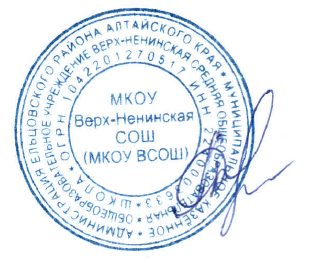                                                                                                                          С.А. ТаньжинаПАСПОРТдоступности для инвалидов объекта и предоставляемых на нем услуг,а также оказания им при этом необходимой помощиI. Краткая характеристика объекта1. Наименование органа (организации), который предоставляет услуги: Муниципальное казённое общеобразовательное учреждение Верх-Ненинская средняя общеобразовательная школа2. Адрес объекта: Алтайский край Ельцовский район с. Верх-Неня, ул. Школьная, д.10 а3. Сведения об объекте: 3.1. Год постройки (ведения в эксплуатацию) здания: 19723.2. Год проведения последнего капитального  ремонта, реконструкции: _____________________3.3. Дата предстоящих плановых ремонтных работ: текущего июль 2019; капитального _____3.4. Отдельно стоящее здание __1___ этажей, _______854_____ кв.м.3.5. Часть здания _____ этажей (или помещение на ____ этаже), ________ кв.м.3.6. Наличие прилегающего земельного участка (да, нет); _______605_______ кв.м.4. Основание для пользования объектом (оперативное управление, аренда, безвозмездное пользование и др.): оперативное управление5. Сведения об имеющихся документах о невозможности выполнения требований доступности для инвалидов объектов и услуг: ___________________________________________________________II. Краткая характеристика предоставляемых услуг на объекте2.1. Наименование предоставляемых услуг: образовательная  образовательной деятельности по уровням общего образования:        - дошкольное ; начальное общее образование;основное общее образование;среднее общее образование;реализация программы специального (коррекционного) образовательного учреждения VII вида;реализация программы специального (коррекционного) образовательного учреждения VIII вида;формирование общей культуры личности обучающихся на основе                                   Федеральных государственных образовательных стандартов (далее - ФГОС), их адаптация к жизни в обществе;формирование духовно-нравственной личности обучающихся.создание основы для осознанного выбора и последующего освоения профессиональных образовательных программ;воспитание гражданственности, трудолюбия, уважения к правам и свободам человека, любви к окружающей природе, семье, формирование здорового образа жизни.2.2. Численность детей-инвалидов в образовательной организации:с нарушением опорно-двигательного аппарата 0;инвалиды-колясочники 0;инвалиды по зрению ______0_______;инвалиды по слуху ________0____2.3. Форма оказания услуг детям-инвалидам/численность детей-инвалидов:инклюзивное образование/ _______________, на дому/ ____________ из них дистанционно/ ___________, другое (на объекте)/ ___________III. Оценка соответствия уровня доступности для инвалидов объекта и имеющихся недостатков в обеспечении условий егодоступности для инвалидовIV. Оценка соответствия уровня доступности для инвалидов предоставляемых услуг и имеющихся недостатков в обеспечении условийих доступности для инвалидов* - предусмотренные (в зависимости от типа организации): Порядком организации и осуществления образовательной деятельности по образовательным программам среднего профессионального образования, утвержденным приказом Минобрнауки России от 14.06.2013 № 464;Порядком организации и осуществления образовательной деятельности по дополнительным общеобразовательным программам, утвержденным приказом Минобрнауки России от 29.08.2013 № 1008;Порядком организации и осуществления образовательной деятельности по основным общеобразовательным программам - образовательным программам дошкольного образования, утвержденным приказом Минобрнауки России от 30.08.2013. № 1014;Порядком организации и осуществления образовательной деятельности по основным общеобразовательным программам - образовательным программам начального общего, основного общего и среднего общего образования, утвержденным приказом Минобрнауки России от 30.08.2013 № 1015;Порядком организации и осуществления образовательной деятельности по образовательным программам высшего образования - программам бакалавриата, программам специалитета, программам магистратуры, утвержденным приказом Минобрнауки России от 19.12.2013 № 1367 V. Перечень мероприятий и объемы расходов, необходимых для приведения объекта в соответствие с требованиями законодательстваРоссийской ФедерацииVI. Перечень мероприятий и объемы расходов, необходимых для приведения порядка предоставления на нем услуг в соответствие с требованиями законодательства Российской Федерации** - заполняются на основании полученной оценки состояния и имеющихся недостатков в обеспечении условий доступности для инвалидов объекта и предоставляемых на нем услуг, приведенных в разделах III и IV паспорта.Перечень мероприятий должен включать, в том числе,- предложения по созданию (с учетом потребностей инвалидов) условий доступности существующего объекта и предоставляемых услуг в соответствии с частью 4 статьи 15 Федерального закона от 24 ноября 1995 г. N 181-ФЗ "О социальной защите инвалидов в Российской Федерации", в случае невозможности полностью приспособить объект с учетом потребностей инвалидов до его реконструкции или капитального ремонта;- мероприятий, учитываемые в планах развития объекта, в сметах его капитального и текущего ремонта, реконструкции, модернизации, в графиках переоснащения объекта и закупки нового оборудования в целях повышения уровня его доступности и условий для предоставления на нем услуг с учетом потребностей инвалидов.Председатель комиссии по проведениюобследования и паспартизации объектаи предоставляемых на нем услуг:_______________________________________               _________________    _________________                   (должность)                                                      (подпись)                       Ф.И.О.Члены комиссии:_______________________________________               _________________    _________________                   (должность)                                                       (подпись)                       Ф.И.О._______________________________________               _________________    _________________                   (должность)                                                       (подпись)                       Ф.И.О.